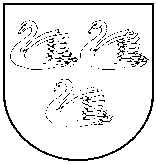 GULBENES  NOVADA  PAŠVALDĪBAS DOMEReģ. Nr. 90009116327Ābeļu iela 2, Gulbene, Gulbenes nov., LV-4401Tālrunis 64497710, mob.26595362, e-pasts: dome@gulbene.lv , www.gulbene.lvDomes sēdes PROTOKOLSCentrālās pārvaldes ēka, Ābeļu iela 2, Gulbene, atklāta sēde2024. gada 21. februārī                                     				Nr. 5Sēde sasaukta 2024.gada 16.februārī plkst. 14:47Sēdi atklāj 2024.gada 21.februārī plkst. 14:53 Sēdi vada - Gulbenes novada domes priekšsēdētājs Andis CaunītisProtokolē - Gulbenes novada Centrālās pārvaldes kancelejas pārzine Vita BaškereSēdē piedalās deputāti: Normunds Audzišs (attālināti pieslēdzies videokonferences režīmā, bet nav pieslēdzies dokumentu vadības sistēmas Namejs sēžu vadības moduļa balsošanas sistēmai un balsošanā nepiedalās), Ainārs Brezinskis, Gunārs Ciglis, Aivars Circens, Lāsma Gabdulļina, Atis Jencītis, Ivars Kupčs, Intars Liepiņš, Normunds Mazūrs, Guna Pūcīte, Anatolijs Savickis,  Guna ŠvikaSēdē nepiedalās deputāti: Daumants Dreiškens, Mudīte Motivāne – attaisnojošu apstākļu dēļPašvaldības administrācijas darbinieki un interesenti klātienē: skatīt sarakstu pielikumāPašvaldības administrācijas darbinieki un interesenti attālināti: skatīt sarakstu pielikumāDomes  sēdei tika veikts videoieraksts, pieejams:https://drive.google.com/drive/folders/1bZYSoj_09zqgkUy99JQb_GXA-dqbt5u5 (Domes sēde 2024-02-21 15:00 GTM+2) faila lielums  307,9  MB un tiek publicēts pašvaldības tīmekļvietnē.DARBA KĀRTĪBA:0. Par darba kārtības apstiprināšanu1. Par Gulbenes novada pašvaldības budžetu 2024.gadam0.Par darba kārtības apstiprināšanuZIŅO: Andis CaunītisLĒMUMA PROJEKTU SAGATAVOJA: Vita BaškereDEBATĒS PIEDALĀS: Andis Caunītis, Intars LiepiņšDeputāts Intars Liepiņš iesniedzis priekšlikumu balsošanai:1. Papildināt darba kārtību ar jautājumu - Par Gulbenes novada domes priekšsēdētāja padomnieks attīstības, projektu un būvniecības jautājumos amata likvidāciju Balsojums: ar 5 balsīm "Par" (Ainārs Brezinskis, Aivars Circens, Atis Jencītis, Intars Liepiņš, Lāsma Gabdulļina), "Pret" – 6 (Anatolijs Savickis, Guna Pūcīte, Guna Švika, Gunārs Ciglis, Ivars Kupčs, Normunds Mazūrs), "Atturas" – 1 (Andis Caunītis), "Nepiedalās" – navLēmums: NoraidītsGulbenes novada pašvaldības dome atklāti balsojot:ar 11 balsīm "Par" (Ainārs Brezinskis, Aivars Circens, Anatolijs Savickis, Andis Caunītis, Atis Jencītis, Guna Pūcīte, Guna Švika, Gunārs Ciglis, Ivars Kupčs, Lāsma Gabdulļina, Normunds Mazūrs), "Pret" – 1 (Intars Liepiņš), "Atturas" – nav, "Nepiedalās" – nav, NOLEMJ:APSTIPRINĀT 2024.gada 21.februāra domes sēdes darba kārtību.1.Par Gulbenes novada pašvaldības budžetu 2024.gadamZIŅO: Andis CaunītisLĒMUMA PROJEKTU SAGATAVOJA: Kristīne Medne, Gundega Upīte, Agnese ZagorskaDEBATĒS PIEDALĀS: Intars Liepiņš, Andis Caunītis, Gunārs Ciglis, Aivars Circens, Ainārs Brezinskis, Atis Jencītis, Normunds AudzišsGulbenes novada pašvaldības dome atklāti balsojot:ar 8 balsīm "Par" (Ainārs Brezinskis, Anatolijs Savickis, Andis Caunītis, Atis Jencītis, Guna Pūcīte, Guna Švika, Intars Liepiņš, Ivars Kupčs), "Pret" – 3 (Gunārs Ciglis, Lāsma Gabdulļina, Normunds Mazūrs), "Atturas" – 1 (Aivars Circens), "Nepiedalās" – nav, NOLEMJ:Pieņemt iesniegto lēmuma projektu “Par Gulbenes novada pašvaldības budžetu 2024.gadam”.Lēmums Nr.GND/2024/50 sēdes protokola pielikumāSēde slēgta plkst. 15:19Sēdi vadīja  									Andis CaunītisProtokols parakstīts 2024.gada __.______________Sēdes protokolētāja		 						Vita Baškere				